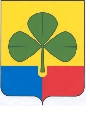 МУНИЦИПАЛЬНОЕ  БЮДЖЕТНОЕ УЧРЕЖДЕНИЕ СОЦИАЛЬНОГО ОБСЛУЖИВАНИЯЦЕНТР ПОМОЩИ ДЕТЯМ, ОСТАВШИМСЯ БЕЗ ПОПЕЧЕНИЯ РОДИТЕЛЕЙ,АГАПОВСКОГО МУНИЦИПАЛЬНОГО РАЙОНА457431 Челябинская область, Агаповский район, п.Магнитный, ул.Молодёжная,  дом 12тел: (835140) 95-1-18, факс: (835140)  95-1-50  e-mail: magdetdom@mail.ruсайт учреждения: http://agapovkacpd.chel.socinfo.ruОрганизационная встречаСеминар-практикум «Психологическое пространство замещающей семьи»Дата проведения: 28.02.2018 г.Педагог – психолог: Бисярина Л.С.2018 г.Организационная встреча«Психологическое пространство замещающей семьи»Цель: знакомство членов клуба, создание благоприятной психологической атмосферы взаимодействия и установления сотрудничества с замещающей семьей.План семинара - практикума:Беседа с участниками первого заседания клуба. Торжественная церемония посвящения в члены клуба.Обсуждение плана работы клуба и правил взаимодействия.Упражнения на знакомство и создание атмосферы доверительного общения.Заполнение и обсуждение первичной анкеты для участников клуба.Подведение итогов и обратная связь.Упражнение 1. «Овощной салат».Цель: создание безопасного стиля общения, снижение психоэмоциональной напряженности.Каждый по очереди, протягивает руку соседу и называет свое имя, овощ, с которым он себя ассоциирует и определение, почему именно так. Овощи и причины не должны повторятся. Тренер показывает пример и подводит итог.«У нас получился очень вкусный и красочный овощной салат. А сливками к этому салату будет наша совместная работа».Упражнение 2. Ролевая игра «Журналисты и звезды».Цель: знакомство, погружение в атмосферу позитивного общения.Участники встают в одну линию и рассчитываются на «первый и второй». Первые номера составляют одну подгруппу, и им определяется роль журналистов из журнала «Родитель». Вторая получает роль «Звездная семья».Для журналистов ставится задача: взять интервью  каждой «Звездной семьи» по заранее приготовленным вопросам интервью.Как Вас зовут, сколько Вам лет, профессия, хобби, состав семьи?Чем особенным отличается ваша семья?С какими трудностями сталкивается ваша семья в процессе воспитания детей?Сколько в Вашей семье кровных детей? Сколько приемных?Три предложения о себе «Какой я?»Упражнение 3. Притча «Птица и яйцо».Цель: информирование участников о желательных формах поведения, ценностях и нормах. Помощь в обретении дополнительных смыслов, содержащихся в понятии.Участникам предлагается прослушать притчу «Птица и яйцо». После этого в малых группах по 5-6 человек разрабатывают ряд «добрых советов» для птицы матери и птенца, благодаря которым каждый из них сможет максимально полно реализовать заложенный потенциал.«Жила-была птица, которая не умела летать. Подобно бескрылым созданиям ходила она по земле, хотя и знала, что некоторые птицы летают.Однажды в ее гнездо случайно попало яйцо летающей птицы, и она высидела его вместе со своими. Вылупившийся птенец стал расти и развиваться, но присущая ему способность летать никак не проявлялась. Иногда он спрашивал свою приемную мать: "Когда же я полечу?" А привязанная к земле птица отвечала ему: "Чтобы взлететь, ты должен быть настойчив в своем стремлении, как все птицы".Она ведь не умела преподать оперившемуся птенцу урок полета, даже не знала, как вытолкнуть его из гнезда, чтобы он мог убедиться в своих силах.Но странно, что птенец сам не замечал этого. Чувство благодарности к приемной матери не позволяло ему понять свое положение.— Если бы не она, — рассуждал он сам с собой, я до сих пор оставался бы в яйце.А иногда он говорил себе так:— Тот, кому я обязан своим появлением на свет, конечно, научит меня летать. Это только вопрос времени или, возможно, все зависит от моих собственных усилий, а, может быть, для этого надо обладать какой-то высшей мудростью -— других причин нет. Птица, которая привела меня к моему теперешнему состоянию, в один прекрасный день поднимет меня на следующую ступень».После окончания работы участникам в общем кругу предлагается ответить на следующие вопросы:В чем заключается моя ответственность за развитие ребенка?Как я могу повлиять на духовно нравственное развитие моего ребенка?Как открыть в ребенке дарование и помочь им развиваться?Упражнение 4. «Портрет идеального родителя».Цель: создание безопасного стиля общения, активизация личностных ресурсов.	Каждый из родителей для ребенка является образцом – «идеалом», которому он подражает.	Задание 1. Каждая подгруппа создает свое определенное понятие «идеальный родитель», и перечисляет функции, какие он выполняет по отношению к ребенку.Представляем определение и функции семьи от каждой группы на доске.Задание 2. В каждой подгруппе составляется описательный портрет двух идеальных  родителей: мама и папа. Каждая подгруппа делает рисунок на ватмане и подписывает характеристики в произвольной форме.Два представителя от каждой группы рекламируют портреты.Необходимо объяснить, почему этот портрет должен быть именно таким (отец - качества, мать – качества).Группы представляют портреты. В конце упражнения ведущий обобщает высказывания родителей. Благополучно ребенок развивается у родителей, обладающих такими качествами, как эмпатийность, открытость, эмоциональность, коммуникативность, альтруистичность, уравновешанность, гибкость, уверенность в своих силах, адекватная самооценка, способность к развитию и изменению.Общая рефлексияПримерные фразы:«Мне понравилось, что…»«Я получил удовольствие от …»«На меня произвело впечатление…»«Меня взволновало…»«Я понял, что…»«Я сделал открытие, что…»«В будущем я могу использовать…»«Я решил, что пора изменить…»«Я бы не согласился с тем, что…»Первичная анкета для участников клубаФИО _____________________________________________Дата заполнения ___________________________________Ваш приемный ребенок/детиУкажите когда и где (месяц и год) Вы проходили школу замещающих родителей_______________________________________________________________Как бы Вы оценили сейчас, насколько полезным и важным для вас было обучение в Школе замещающих родителей: точно данаверное, дане могу сказатьнаверное, нетСтолкнулась ми ваша семья с какими-либо трудностями, когда у Вас появился приемный ребенок?нет, у нас не было никаких трудностейбыли незначительные трудностида у нас были большие трудности.Как бы вы оценили в настоящий момент, удалось ли разрешить трудности?да, все трудности разрешилисьостались некоторые трудности, но мы знаем, как с ними справляться, и уверены в своих силахнекоторые трудности остались, и мы испытываем неуверенность в связи с этимудалось справиться лишь с некоторыми трудностями, большая часть еще остаетсясовсем не удалось справиться с трудностями, или на место одних трудностей сразу приходят другие.Оцените в двухбальной системе: Каким вы считаете себя родителем? Поставьте себе по два балла за каждый положительный ответ, по одному баллу – за ответ отрицательныйсчитаете ли вы, что в вашей семье есть взаимопонимание с детьми?говорят ли с вами дети по душам, советуются ли по личным делам?интересуются ли дети вашей работой?знаете ли вы друзей своих детей?бывают ли друзья вашего ребенка у вас дома?участвуют ли ваши дети вместе с вами в хозяйственных делах?предпочитают ли  дети, чтобы во время детских праздников вы были вместе с ними?бываете ли вы вместе с детьми в театрах; на выставках, концертах?обсуждаете ли вы с детьми телеперадачи?обсуждаете ли вы с детьми прочитанные книги?участвуете ли вы в экскурсиях, походах, прогулках?предпочитаете ли вы проводить вместе с детьми свободное время?Подсчитайте баллы.Если вы набрали более 20 очков, то у вас все благополучно в общении с детьми.Если в результате получилось от 10 до 20 очков, то отношения с детьми удовлетворительные, но не достаточные, односторонние. Подумайте, что можно и нужно изменить.При результате ниже 10 очков можно констатировать, что контакт с детьми у вас не налажен.Отметьте галочкой источники своих педагогических возможностей в воспитании ребенка. Где вы черпаете педагогические знания?использую жизненный опыт, советы знакомыхчитаете педагогическую литературуиспользуете советы специалистовслушаете передачи радио и ТВКакие методы воспитания считаете наиболее результативными?УбеждениеПринуждениеТребованиеПоощрениеНаказаниеОбучение и личный примерКакие виды поощрения используете чаще?СловесныеПодаркиРазвлеченияКакие виды поощрения используете чаще?СловесныеПодаркиРазвлеченияКакие виды наказания, на ваш взгляд, наиболее эффективны в воспитании?Запугиваниепроявление неодобрения (словесно или мимикой, жестами)физические наказаниялишения развлечений и обещанных подарковсловесные угрозыЕдины ли члены вашей семьи в своих требованиях к ребенку?единодушны всегдаиногда расходятся во мненияхединодушия не бывает никогда.Готовы ли Вы к диалогу со специалистами в ходе наших с вами занятий-встреч:предоставлять объективное описание различных сторон жизни ребенка в замещающей семьеучитывать рекомендации специалистов в работе с ребенком, брать на себя ответственность за результаты при необходимости увеличивать необходимое время на реализацию специальных форм работы с ребенком с учетом рекомендаций специалистоввыполнять задания специалиста по анализу поведения ребенкасовместно со специалистом искать ответы на специальные вопросы, направленные на анализ ситуации в семье, на планирование воспитательной работы с ребенком.На какие вопросы Вы хотели бы ответить, посещая клуб? Перечислите.________________________________________________________________________________________________________________________________ФИОДата рожденияС какого времени живет в вашей семье